First Name of Application CV No 1639740Whatsapp Mobile: +971504753686 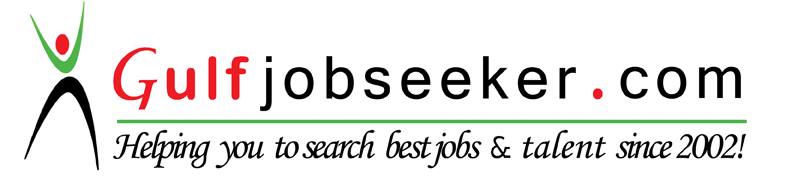 To get contact details of this candidate Purchase our CV Database Access on this link.http://www.gulfjobseeker.com/employer/services/buycvdatabase.php As a registered Pharmacist with 10+ years of hospital industry experience in the dispensing, inventory control, cash handling and stock handling of pharmaceutical product in the pharmacy. Intelligence projects and rich experience in pharmacological action of the medicines. Employment HistoryResponsible for reviewing prescriptions to ensure prescription of correct doses ·Generates information and suggestions on the use as well as effects of medications Handles stocks and order supplies of medicines and drugs as well as maintains inventories of                       pharmaceuticals · Processed prescription rapidly in a pharmacy averaging 320 prescription daily · Counselled public on prescription and non-prescription medicationDispenses medications according to the inpatient physicians' orders and outpatient physician's                  prescriptions.Responds to queries regarding drug availability, dosage, indications and compatibility ·Contact with physicians to conform the details of prescriptions ·Records medications as well as fills nursing and staff requisitions.Dispenses medications according to the inpatient physicians' orders and outpatient physician's prescriptions.  Monitors pre-packaging and labelling of medications in unit dose quantities for patients · Responds to queries regarding drug availability, dosage, indications and compatibility ·Contact with physicians to conform the details of prescriptions ·Records medications as well as fills nursing and staff requisitions.   Education and Qualifications:M.B.A ( Master of Business Administration)  2011 to 2013 Anna University Chennai, India                                           B.B.A ( Bachelor degree of business administration) 2006 to 2009 University of Madras, Chennai.D.Pharm (Diploma in pharmacy) 2002 to 2004.Madras medical council, Chennai, India      Skills & TraitsHaving good knowledge in calculation of doses, explaining the use of the medicineExcellent customer service and interpersonal skills ·        Capable to work independently and as a part of a dynamic team ·        Attention to detail with good interpersonal skills ·        Flexible, organized and team oriented ·           Strong knowledge of mathematical and science ·        Good assessment and problem solving skills ·         Ability to dispense and compound pharmaceuticals ·       Positive attitude towards patients in critical situations Technical SkillsFamiliar to work in PC environments, Wonder soft and Med iSOFT ·        Highly skilled in using Microsoft Word, Microsoft FrontPage AutoCAD.  Personal DetailsDate of Birth                                    :  January 20, 1984Languages spoken   	               :  English, Tamil, Malayalam and Hindi  Hobbies        Reading, Travelling, Listening to music.Name of EmployerAPOLLO HOSPITALS  PVT. LIMITED   Employment PeriodMay 2009 to Jan 2016HighlightsPharmacist cum Supervisor  Name of EmployerMADRAS MEDICAL MISSION HOSPITAL	Employment PeriodFebruary 2005 to May 2009          HighlightsPharmacist